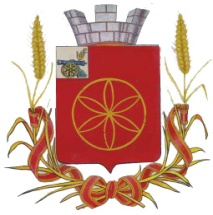  АДМИНИСТРАЦИЯ МУНИЦИПАЛЬНОГО ОБРАЗОВАНИЯРУДНЯНСКИЙ РАЙОН СМОЛЕНСКОЙ ОБЛАСТИП О С Т А Н О В Л Е Н И Еот 27.01.2022 № 16О внесении изменений в Положение об отраслевой системе оплаты труда работников Муниципального казенного учреждения«Автохозяйство», утвержденное постановлением Администрации муниципального образованияРуднянский район Смоленской области от 16.12.2013г. № 629           В соответствии с  Трудовым кодексом Российской Федерации, Уставом муниципального образования Руднянский район Смоленской области           Администрация муниципального образования Руднянский район Смоленской области  п о с т а н о в л я е т:           1. Внести в Положение об отраслевой системе оплаты труда работников Муниципального казенного учреждения «Автохозяйство» утвержденное постановлением Администрации муниципального образования Руднянский район Смоленской области от 16.12.2013 года № 629  следующие изменения:            -  главу II изложить в следующей редакции:          «Глава II. Перечень должностей, профессий работников учреждения1.	Начальник 2.	Главный специалист3.	Бухгалтер4.	Водитель5.	Уборщица6.	Комендант7.	Сторож8.	Слесарь-ремонтник9.	Завхоз10.	Рабочий по обслуживанию здания11.	Оператор газовой котельной12.	 Кочегар13.	Уборщик производственных помещений14.	Сторож – вахтер15.	Слесарь – электрик16.     Электрик17.     Вахтер»;          - часть 2 главы IV  изложить в следующей редакции: «2. Размер месячного должностного оклада начальника, главного специалиста, бухгалтера, водителя, слесаря - ремонтника, уборщицы, коменданта, сторожа, завхоза, рабочего по обслуживанию здания, оператора газовой котельной, кочегара, уборщика производственных помещений, сторожа – вахтера, слесаря – электрика, электрика, вахтера  определяется в соответствии с приложением № 3,16 к решению Руднянского районного представительного Собрания от 14.10.2008 г. № 313 «О введении новых систем оплаты труда работников муниципальных учреждений муниципального образования Руднянский район Смоленской области».»;           - пункт 6 части 1 главы  V  изложить в следующей редакции:«6) единовременная выплата при предоставлении ежегодного оплачиваемого отпуска в размере двух должностных окладов производится по письменному заявлению работника на основании приказа начальника муниципального казенного учреждения (начальник, главный специалист, бухгалтер, водитель, слесарь-ремонтник, вахтер)»;          - пункт 3 главы VI изложить в следующей редакции: «3) для уборщиц, уборщика  производственных помещений, коменданта,  сторожа, завхоза,  рабочего по обслуживанию зданий, оператора газовой котельной, кочегара,  сторожа-вахтера, слесаря-электрика, электрика, вахтера дополнительную компенсационную выплату до минимального размера оплаты труда, утвержденного нормативно- правовым актом на территории Смоленской области.».Контроль за исполнением настоящего постановления оставляю за собой.И.п. Главы муниципального образования    Руднянский район Смоленской области                                             С.Е. Брич